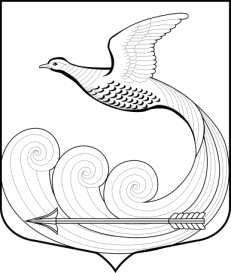 СОВЕТ ДЕПУТАТОВМуниципального образования Кипенское сельское поселениеЛомоносовского муниципального районаЛенинградской области ТРЕТЬЕГО СОЗЫВАРЕШЕНИЕ № 30д. Кипень                                                                                         «12»  сентября   2017 г. О продаже 23/50 и 3/25 долей  в праве общей долевой собственностина земельный участок, расположенный по адресу: Ленинградская область, Ломоносовский район, муниципальное образование «Кипенское сельское поселение» ЗАО «Кипень» у д. Глухово, рабочий участок 14  Руководствуясь Гражданским кодексом Российской Федерации, Федеральным законом от 06.10.2003 N 131-ФЗ "Об общих принципах организации местного самоуправления в Российской Федерации", и Уставом муниципального образования Кипенское сельское поселение, Совет депутатов муниципального образования Кипенское сельское поселение РЕШИЛ:1. Провести отчуждение  23/50 и 3/25 долей в праве общей долевой собственности  на земельный участок с кадастровым номером 47:14:1102005:59 расположенный по адресу: Ленинградская область, Ломоносовский район, муниципальное образование «Кипенское сельское поселение» ЗАО «Кипень» у д. Глухово, рабочий участок 14  путем продажи. 2. Предоставить иным участникам долевой собственности в соответствии со ст. 250 ГК РФ преимущественное право покупки. 3. Поручить администрации муниципального образования Кипенское сельское поселение провести оценку отчуждаемого объекта и заключить договор купли-продажи с учетом положений ст. 250 ГК РФ.4. Контроль за исполнением настоящего решения возложить на главу местной администрации МО Кипенского сельского поселения Удюкова Р.Р.  5.Настоящее решение опубликовать (обнародовать) в средствах массовой информации и разместить на  сайте муниципального образования Кипенское сельское поселение в сети Интернет.Председатель совета депутатовМО Кипенское сельское поселение:                                                                           М.В. Кюне